สมุนไพรสำหรับการทำลูกประคบอุดมไปด้วยสมุนไพรไทยที่จะทำให้รู้สึกผ่อนคลายและสมุนไพรไทยต่าง ๆยังมีสรรพคุณอีกมากมายไพล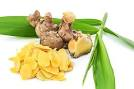 บรรเทาอาการอักเสบ  ปวดเมื่อย  เคล็ด  ขัดยอกของกล้ามเนื้อ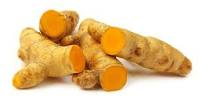 ขมิ้นชันบรรเทาอาการอักเสบและบำรุงผิว  ทำให้ผิว นุ่ม เนียน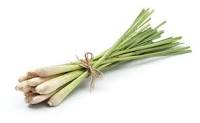 ตะไคร้ขับลม  กระตุ้นการไหลเวียนของโลหิต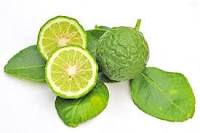 ผิวมะกรูด กระตุ้นการไหลเวียนของโลหิต  และกลิ่นยังทำให้รู้สึกสดชื่นใบมะขาม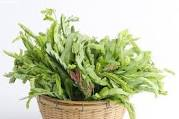 แก้อาการคัน ข่า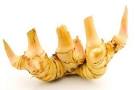 ลดอาการอักเสบ   มีฤทธิ์ช่วยต้านอาการแพ้ต่าง ๆ ช่วยแก้พิษจากแมลงสัตว์กัดต่อยวิธีใช้ นำไปนึ่งให้อุ่นๆประมาณ 10-15 นาที วางประคบตามส่วนต่าง ๆของร่างกายส่วนที่มีอาการปวดเมื่อย ช่วยคลายกล้ามเนื้อ ลดการปวดเมื่อย กลิ่นของน้ำมัน หอมระเหยในสมุนไพร การบูรและพิมเสน ช่วยทำให้รู้สึก สดชื่น ผ่อนคลายความเครียด ลูกประคบสมุนไพรมีอยู่ ด้วยกันหลายสูตรทั้งนี้ขึ้นอยู่กับสรรพคุณที่ต้องการสามารถปรับเปลี่ยนได้ตามความเหมาะสมสมุนไพรลูกประคบ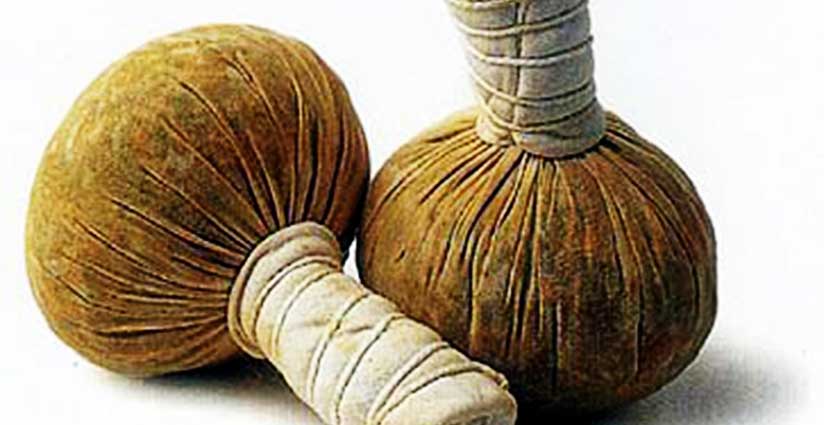 อานีราคลินิกการแพทย์แผนไทย84/3 ม.13  ต.บูกิต  อ.เจาะไอร้อง  จ.นราธิวาส  96130โทร  065-5397-1915ข้อควรระวังในการใช้ลูกประคบสมุนไพร-ระวังในผู้ป่วยที่สงสัยว่ามีประวัติแพ้สมุนไพรในลูกประคบสมุนไพร-ทดสอบความร้อนก่อนทำการประคบทุกครั้งไม่ควรให้ร้อนเกินไปเพราะอาจทำให้ผิวหนังพุ พอง ไหม้ได้ ควรมีผ้าขนหนูรองเพื่อคลายความร้อนที่สัมผัสกับผิวหนังโดยตรง-ควรระวังในผู้ป่วยที่เป็นโรคเบาหวาน อัมพาต เด็ก และผู้สูงอายุ เนื่องจากผู้ป่วยกลุ่มนี้มีความรู้สึกตอบสนองความร้อนช้า อาจทำให้ผิวหนังไหม้ พองได้-ไม่ควรใช้ลูกประคบสมุนไพรในกรณีที่มีแผล อักเสบ (ปวด บวม แดง ร้อน) ในช่วง 24 ชั่วโมงแรก อาจจะ ทำให้เกิดอาการบวมมากขึ้นควรใช้น้ำแข็งประคบเย็นก่อน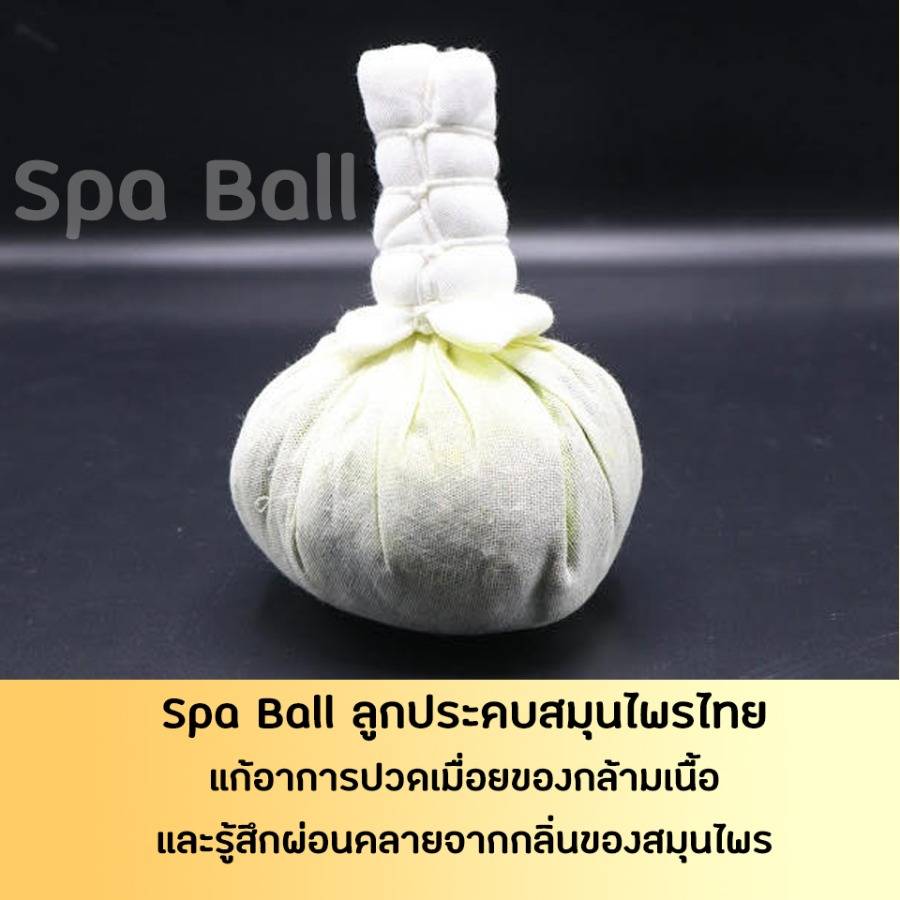 